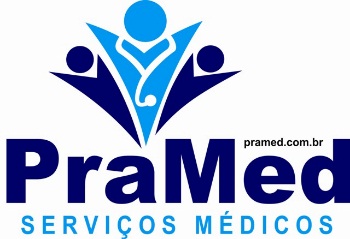 FICHA CADASTRALDados da Empresa:Dados Responsável Técnico:Dados Sócios:Corpo Clinico:Procedimentos:Nome Fantasia:Razão Social:CNPJ:CRM:CNES:Endereço:Nº:Compl:Cidade:UF:CEP:Telefone:E-mail:Nome:Nome:RG:RG:CPF:CRM:Obs:Especialidades:Especialidades:Endereço:Nº:Compl:Cidade:UF:CEP:Telefone:E-mail:Nome:Nome:RG:RG:CPF:CRM:Obs:Especialidades:Especialidades:Endereço:Nº:Compl:Cidade:UF:CEP:Telefone:E-mail:Nome:Nome:RG:RG:CPF:CRM:Obs:Especialidades:Especialidades:Endereço:Nº:Compl:Cidade:UF:CEP:Telefone:E-mail:Nome:RG:CPF:CRM:Obs:Especialidades:Nome:RG:CPF:CRM:Obs:Especialidades:Procedimento:Código:Valor:Procedimento:Código:Valor:Procedimento:Código:Valor: